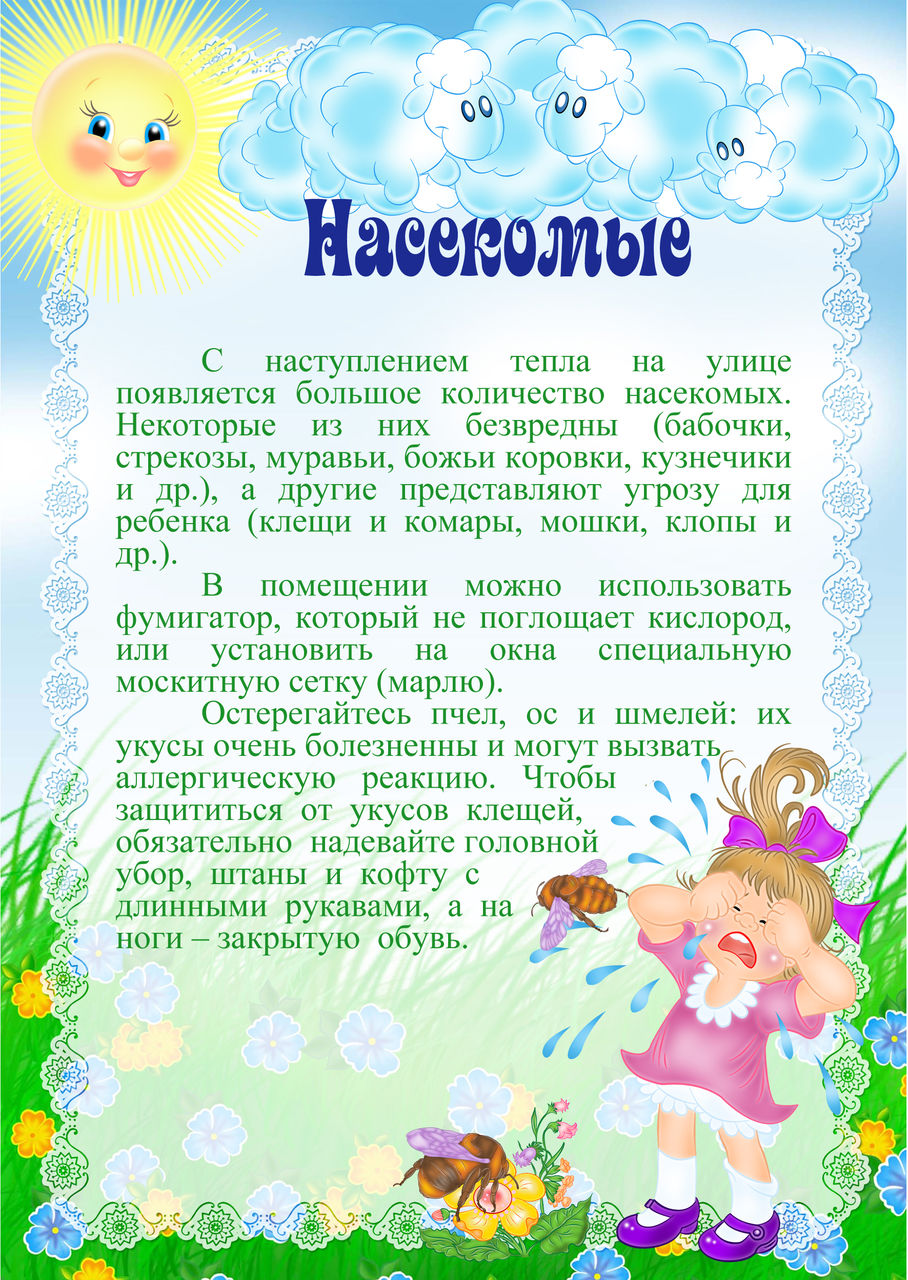 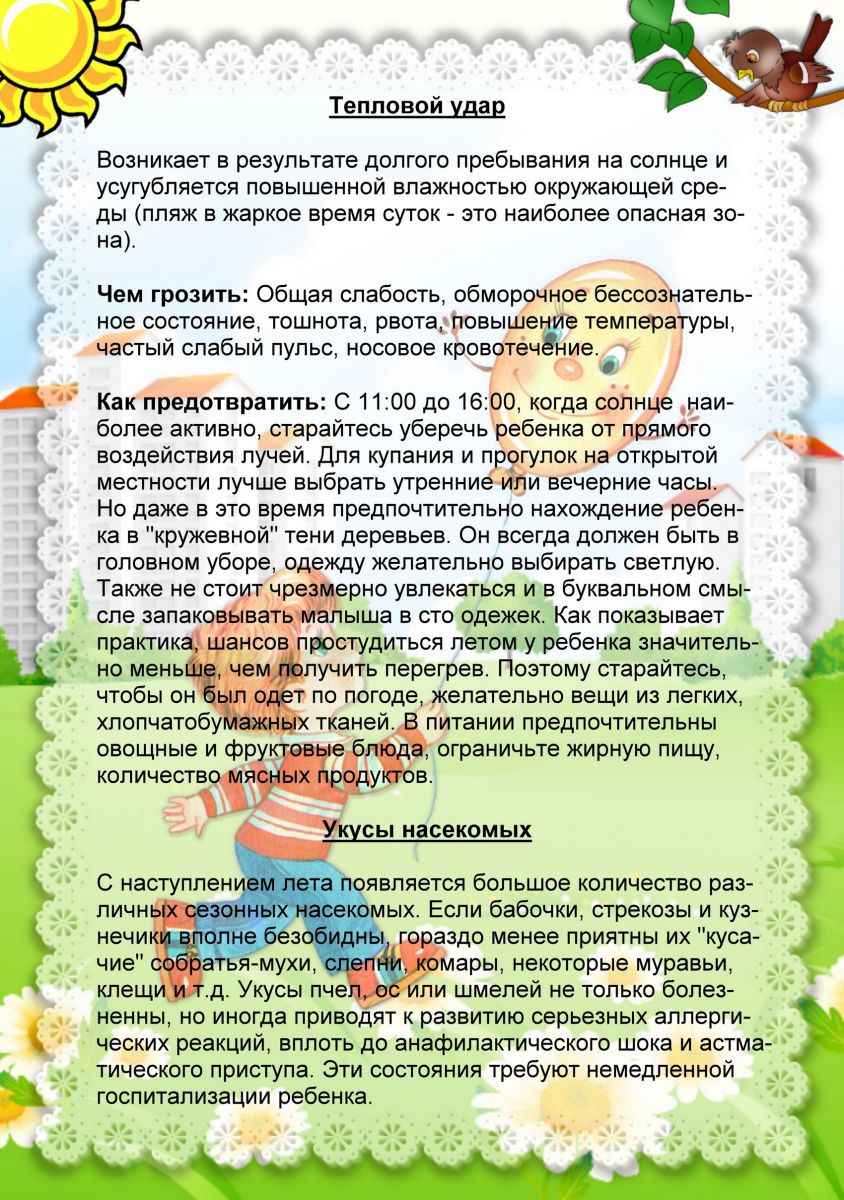 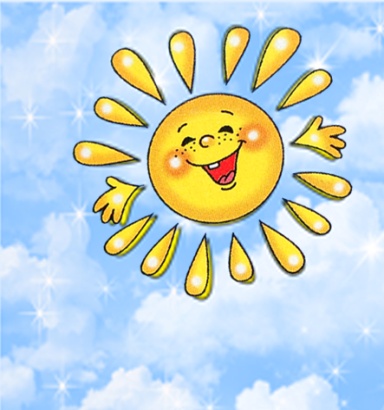 ЗДРАВСТВУЙ ЛЕТО!ПАМЯТКА РОДИТЕЛЯМ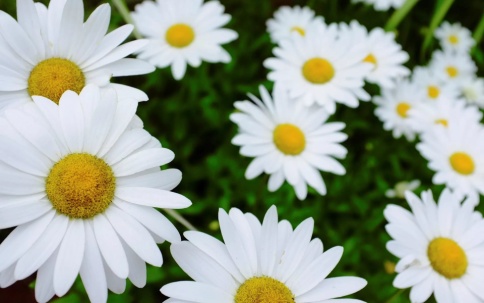 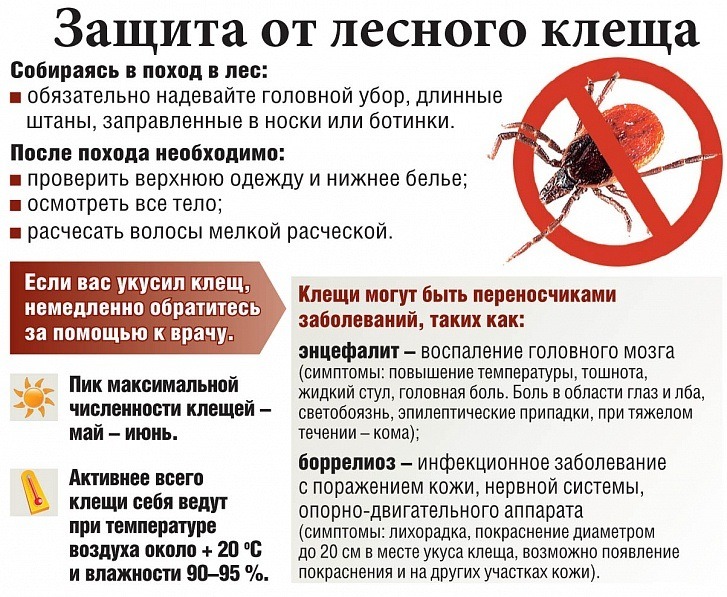 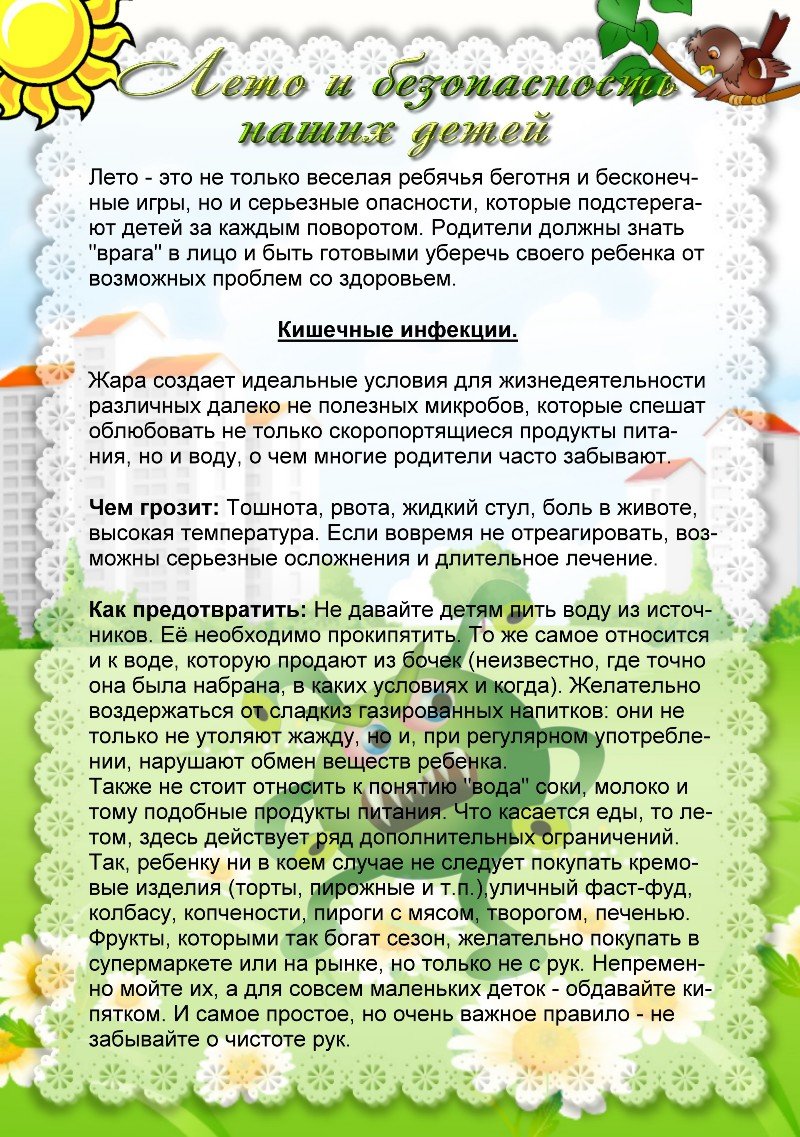 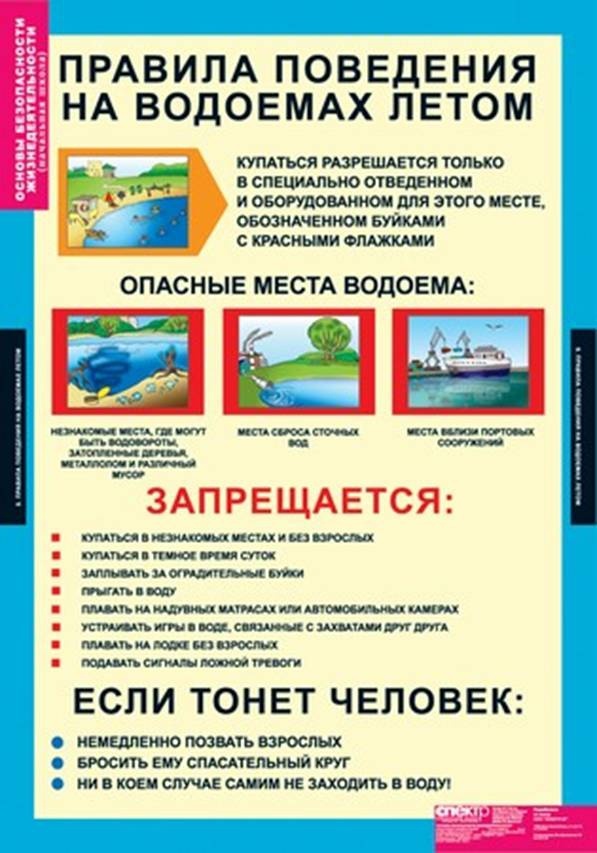 